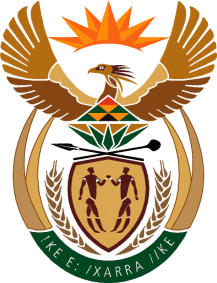 MINISTERHUMAN SETTLEMENTS, WATER AND SANITATIONREPUBLIC OF SOUTH AFRICANATIONAL ASSEMBLYQUESTION FOR WRITTEN REPLY QUESTION NO.: 1977DATE OF PUBLICATION: 28 AUGUST 2020Mrs R Mohlala (EFF) to ask the Minister of Human Settlements, Water and Sanitation:Given that the community of Motala Farm in Ward 15 in the Ethekwini region has been without houses and proper sanitation since the dawn of democracy and that even though land was identified on which to build them houses, nothing has been done, by what date does she envisage will her department build proper houses and provide sanitation to the specified community?												      NW2535EREPLY:Based on the information provided by the Kwa-Zulu Natal Provincial Department of Human Settlements, the project is at a pre-feasibility stage.  An application was received by the Provincial Department of Human Settlements from eThekwini Metropolitan Municipality, which was duly processed and feedback was accordingly provided to the Metropolitan Municipality.  The eThekwini Metro is currently incorporating all the comments received from the Provincial Department of Human Settlements, to ensure that the project meets the funding criteria for the Human Settlement Development Grant (HSDG). The table below provides the timeframes and envisaged dates for the execution of project tasks which includes the construction of houses.ActivityTime FrameApproval of project implementation fundingFebruary 2021Detailed planning studiesOctober 2019 - June 2021Pre – Implementation Submission ConsultationsApril 2021Final planning application submissionMay 2021Planning approvalJune 2021Submission and approval of Tranche 2 application to Provincial DepartmentJuly – September  2021Installation of Services October 2021 - March 2022Top structure  constructionApril 2022